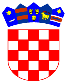   REPUBLIKA HRVATSKAVARAŽDINSKA  ŽUPANIJAOPĆINA VELIKI BUKOVECKLASA: 400-08/23-01/01URBROJ: 2186-28-03-23-2MB: 02676583OIB: 09571757651RKP oznaka: 31317Šifra općine: 558Razina: 22 Razdjel: 000Šifra djelatnosti: 8411Žiro – račun: HR3723900011855800004B I LJ E Š K Euz financijsko izvješće Proračuna Općine Veliki Bukovecza razdoblje I-III 2023. godineU skladu s odredbama Pravilnika o financijskom izvještavanju u proračunskom računovodstvu (Narodne Novine, br. 03/15, 93/15, 135/15, 2/17, 28/17, 112/18, 126/19, 145/20, 32/21 i 144/21) i Okružnice o sastavljanju, konsolidaciji i predaji financijskih izvještaja proračuna, proračunskih i izvanproračunskih korisnika državnog proračuna te proračunskih i izvanproračunskih korisnika proračuna jedinica lokalne i područne (regionalne) samouprave za razdoblje 1. siječnja do 31. ožujka 2023. godine od Ministarstva  financija (KLASA: 400-02/23-01/27, URBROJ: 513-05-03-23-1 od 30. ožujka 2023. godine), sastavljen je Financijski izvještaj Općine Veliki Bukovec za razdoblje siječanj - ožujak 2023. godine koji se sastoji od:Izvještaja o prihodima i rashodima, primicima i izdacima (Obrazac PR-RAS)Izvještaja o obvezama (Obrazac OBVEZE)BilješkiProračun Općine Veliki Bukovec za 2023. godinu i projekcije za 2024. i 2025. godinu donesen je na 15. sjednici Općinskog vijeća Općine Veliki Bukovec održanoj dana 15. prosinca 2022. godine (Službeni vjesnik Varaždinske županije br. 125/22).BILJEŠKE UZ FINANCIJSKI IZVJEŠTAJ OBRAZAC PR- RAS za razdoblje od 01.01.2023. do 31.03.2023. godinePRIHODI POSLOVANJA (6)Iz izvještaja je vidljivo kako su prihodi poslovanja ostvareni 70,9% u odnosu na ostvarenje prethodne godine. Prihodi od poreza (61)Unutar podskupine poreza i prireza na dohodak  (611) odstupanje bilježi:Porez i prirez na dohodak od nesamostalnog rada (6111) koji je u odnosu na prethodnu godinu manji  za 27,2% i iznosi 45.927,29 eur.Porez i prirez na dohodak od samostalnih djelatnosti (6112) koji je u odnosu na prethodnu godinu veći za 62,7%  i iznosi 8.421,91 eur.Porez i prirez na dohodak od imovine i imovinskih prava (6113) bilježi smanjenje za 0,70% i iznosi 1.371,37 eur.Porez i prirez na dohodak od kapitala (6114) bilježi smanjenje  za 93,40% i iznosi 4.310,41 eur.Porez i prirez po godišnjoj prijavi (6115) bilježi povećanje za 95,7% i iznosi 11.584,44 eur.Povrat poreza i prireza na dohodak (6117) iznosi 1.582,98 eur.Unutar podskupine poreza na imovinu  (613) odstupanje bilježi:Povremeni porezi na imovinu (6134) bilježe smanjenje za 36,2% i iznose 2.333,87 eur a odnose se na prihode od poreza na promet nekretnina.Unutar podskupine poreza na robu i usluge (614) veće odstupanje bilježi: Porez na promet (6142) bilježi povećanje za 25,4 %  a odnosi se na promet  poreza na potrošnju alkoholnih i bezalkoholnih pića koji je ove godine u izvještajnom razdoblju ostvaren u iznosu 453,32 eur.Porez na korištenje dobara ili izvođenje aktivnosti (6145) odnosi se na porez na tvrtku. Realizirani prihod u iznosu 16,30 eur rezultat je naplate starog duga s obzirom da se navedeni porez na tvrtku više ne obračunava.Pomoći iz inozemstva i od subjekata unutar općeg proračuna (63)Unutar podskupine pomoći proračunu iz drugih proračuna i izvanproračunskim korisnicima (633) odstupanje bilježi:Tekuće pomoći proračunu iz drugih proračuna i izvanproračunskim korisnicima (6331) koje u odnosu na prethodnu godinu bilježe povećanje  za 7,6 % i iznose 35.450,76 eur.Sredstva uplaćena iz državnog proračuna  odnose se na isplate pomoći kao kompenzacijska mjera za fiskalne učinke izmjena u sustavu poreza na dohodak u visini razlike između prihoda od poreza na dohodak.Kapitalne pomoći proračunu iz drugih proračuna iznose 12.000,00 eur.Unutar podskupine pomoći od izvanproračunskih korisnika (634) odstupanje bilježi: U izvještajnom razdoblju prošle godine primljena je kapitalna pomoć od Hrvatskih voda za rekonstrukciju mosta u Dubovici u iznosu 32.934,03 eur.Unutar podskupine pomoći temeljem prijenosa EU sredstava (638) odstupanje bilježi:Kapitalne pomoći temeljem prijenosa EU sredstava (6382) iznose 35.175,82 eur.Prihodi od imovine (64)Unutar podskupine prihoda (642) odstupanje bilježi:Prihodi od zakupa i iznajmljivanja imovine (6422) veći  su za 19,7% i iznose 3.773,64 eur  a razlog povećanju  je veća naplata s osnove zakupa poljoprivrednog zemljišta u izvještajnom razdoblju ove godine.Prihodi od naknada za korištenje nefinancijske imovine (6423) veći su za 23,7% i iznose 26.869,46 eur  a razlog povećanju su  ostvareni veći  prihodi od hidrorente u izvještajnom razdoblju ove godine.Ostali prihodi od nefinancijske imovine (6429) manji su za 15,9 % i iznose 762,18 eur.Razlog smanjenju su manji prihodi od naknade za zadržavanje nezakonito izgrađene zgrade u izvještajnom razdoblju ove godine.Prihodi od upravnih i administrativnih pristojbi, pristojbi po posebnim propisima i naknada (65)Unutar podskupine prihoda upravne i administrativne pristojbe  (651) odstupanje bilježi:Prihod s osnove grobne naknade (6512) ove godine nije ostvaren.Unutar podskupine prihodi po posebnim propisima  (652) odstupanje bilježi:Prihodi državne uprave (6521) ostvareni su 1,44 eur.Prihodi vodnog gospodarstva (6522) ostvareni su 236,64 eur.Doprinosi za šume (6524)  ostvareni su 7,07 eur.Unutar podskupine komunalni doprinosi i naknade (653) odstupanje bilježi:Komunalni doprinosi (6531), gdje je zabilježeno povećanje od 19,5% radi većeg obračuna i  naplate po rješenjima i iznose 2.891,95 eur.Komunalne naknade (6532), gdje je zabilježeno smanjenje od 67,9%  radi manje naplate u izvještajnom razdoblju ove godine i iznose 248,95 eur.RASHODI POSLOVANJA (3)Iz izvještaja je vidljivo kako su rashodi poslovanja ostvareni 119,6  % u odnosu na ostvarenje prethodne godine. Unutar pojedinih pozicija ima većih i manjih odstupanja u odnosu na izvještajno razdoblje prethodne godine.Rashodi za zaposlene (31)Ovi rashodi izvršeni su u iznosu od 31.124,47 eur ili 122,3% u odnosu na ostvarenje prethodne godine. Obuhvaćaju plaće za redovan rad dužnosnika, službenika i namještenika koje su u izvještajnom razdoblju povećane temeljem nove Odluke o koeficijentu plaće za općinskog načelnika i veće osnovice za službenike i namještenike. Materijalni rashodi (32)Unutar podskupne rashoda naknade troškova zaposlenima (321) odstupanje bilježi:Službena putovanja (3211) izvršena su u iznosu od 462,36 eur ili 80,7% u odnosu na ostvarenje prethodne godine. Stručno usavršavanje zaposlenika (3213) ostvareno je u iznosu od 405,00 eur ili 160,6% u odnosu na ostvarenje prethodne godine. Rezultat povećanja je pohađanje seminara za stručno usavršavanje u izvještajnom razdoblju ove godine.Unutar podskupine rashoda za materijal i energiju (322) odstupanje bilježi:Rashodi za energiju (3223) izvršeni su u iznosu 9.147,91 eur ili 155,8 % u odnosu na ostvarenje prethodne godine. Radi veće potrošnje energenata u izvještajnom razdoblju ove godine došlo je do iskazanog povećanja.Materijal i dijelovi za tekuće i investicijsko održavanje (3224) izvršeni su u iznosu od 1.051,24 eur  ili 304,5% u odnosu na ostvarenje prethodne godine.Razlog povećanju je veća nabava materijala ove godine.Rashodi za sitni inventar i auto gume (3225) izvršeni su u iznosu 60,00 eur ili 15,7% u odnosu na ostvarenje prethodne godine.Razlog smanjenju je manja nabava sitnog inventara u izvještajnom razdoblju ove godine.Unutar podskupine rashoda za usluge (323) odstupanje bilježi:Rashodi za usluge telefona, pošte i prijevoza (3231) izvršeni su u iznosu 980,75 eur ili 107,9% u odnosu na ostvarenje prethodne godine.Rashodi za usluge tekućeg i investicijskog održavanja (3232) izvršeni su u iznosu 1.231,76 eur ili 9,2% u odnosu na ostvarenje prethodne godine.Do smanjenja je došlo zbog smanjenih rashoda za ostale usluge tekućeg i investicijskog održavanja koji su u izvještajnom razdoblju prošle godine ostvareni u iznosu 12.209,84 eur za   održavanje oborinske odvodnje i popravak cijevnih propusta.Rashodi za usluge promidžbe i informiranja (3233) izvršeni su u iznosu od 3.844,03 eur ili 116,6% u odnosu na ostvarenje prethodne godine.Zbog većih troškova  ostalih usluga promidžbe i informiranja došlo je do iskazanog povećanja.Rashodi za komunalne usluge (3234) izvršeni su u iznosu od 3.689,85 eur ili 143,4% u odnosu na ostvarenje prethodne godine.Do iskaznog povećanja u izvještajnom razdoblju došlo je radi nastalih rashoda za zbrinjavanje nepropisno odbačenog otpada. Rashodi za zakupnine i najamnine (3235) izvršeni su u iznosu od 474,18 eur ili 93,3 % u odnosu na ostvarenje prethodne godine.Do iskaznog smanjenja u izvještajnom razdoblju došlo je radi manjih troškova najamnine za opremu.Rashodi za zdravstvene i veterinarske usluge (3236) izvršeni su u iznosu od 922,43 eur ili 67,8 % u odnosu na ostvarenje prethodne godine.U izvještajnom razdoblju ove godine zbrinuli smo manji broj napuštenih životinja u suradnji sa skloništem za životinje i Veterinarskom stanicom.Rashodi za intelektualne i osobne usluge (3237) izvršeni su u iznosu od 10.168,88 eur ili 177,9 % u odnosu na ostvarenje prethodne godine.Do povećanja  je došlo zbog većih rashoda za usluge, prvenstveno za konzultantske usluge, usluge izrade Programa raspolaganja državnim zemljištem te usluge izrade Plana davanja koncesija dimnjačarskih poslova.Rashodi za ostale usluge (3239) izvršeni su u iznosu od 1.439,14 eur ili 81,5 % u odnosu na ostvarenje prethodne godine.Do iskaznog smanjenja u izvještajnom razdoblju došlo je radi  manjih troškova ostalih nespomenutih usluga.Unutar podskupine ostalih nespomenutih rashoda poslovanja (329) odstupanje bilježi:Rashodi za reprezentaciju (3293)  izvršeni su u iznosu od 581,20 eur ili 343,6% u odnosu na ostvarenje prethodne godine.Zbog većeg broja ugošćivanja ove godine došlo je do iskazanog povećanja rashoda za reprezentaciju.Rashodi za pristojbe i naknade (3295) izvršeni su u iznosu od 569,74 eur ili 45,0 %.U izvještajnom razdoblju ove godine smanjeni su rashodi za naknadu za korištenje odlagališta otpada.Ostali nespomenuti rashodi poslovanja (3299) izvršeni su u iznosu od 100,60 eur ili 13,2% u odnosu na ostvarenje prethodne godine.Financijski rashodi (34)Unutar podskupine rashoda za kamate za primljene kredite i zajmove (342) odstupanje bilježi: Rashodi za kamate za primljene kredite i zajmove od kreditnih i ostalih financijskih institucija  izvan javnog sektora (3423) izvršeni su u iznosu 674,40 eur ili 90,3%.Odnose se na  kamate po dugoročnom kreditu.Unutar podskupine ostalih financijskih rashoda (343) odstupanje bilježi:Rashodi za bankarske usluge i usluge platnog prometa (3431)  izvršeni su u iznosu od 242,80 eur ili 121,9%.Do povećanja  je došlo radi većih rashoda za naknade banci. Subvencije (35)Unutar podskupine rashoda za subvencije trgovačkim društvima, zadrugama, poljoprivrednicima i obrtnicima izvan javnog sektora (352) odstupanje bilježi: Rashodi za subvencije poljoprivrednicima i obrtnicima (3523)  izvršeni su u iznosu od 437,99 eur  ili 28,2%.Radi manjeg broja korisnika mjera za subvencije ove godine bilježi se smanjenje.Pomoći dane u inozemstvo i unutar općeg proračuna (36)Unutar podskupine rashoda pomoći proračunskim korisnicima drugih proračuna (366) odstupanje bilježi:Rashodi za tekuće pomoći proračunskim korisnicima drugih proračuna (3661)  izvršeni suu iznosu od 8.812,30 eur  ili 124,9% u odnosu na ostvarenje prethodne godine.Do povećanja u izvještajnom razdoblju je došlo radi većih rashoda za sufinanciranja plaće iostalih materijalnih prava učiteljice u produženom boravku te većih rashoda za sufinanciranjeorganizacije predškolskog odgoja.Naknade građanima i kućanstvima na temelju osiguranja i druge naknade (37)Unutar podskupine rashoda ostale naknade građanima i kućanstvima iz proračuna (372) odstupanje bilježi:Naknade građanima i kućanstvima u novcu (3721) izvršene su u iznosu od  3.305,00 eur ili 109,2%.Povećanje se bilježi radi većeg broja korisnika koji ostvaruju pravo na isplatu stipendije.Ostali rashodi (38)Unutar podskupine tekuće donacije (381) odstupanje bilježi:Tekuće donacije u novcu (3811) izvršene su u iznosu 16.996,87 eur ili 578,9%.Za financiranje udruga i drugih korisnika ove godine izdvojeno je 16.996,87 eur ili 578,9 % više u odnosu na prethodnu godinu.RASHODI ZA NABAVU NEFINANCIJSKE IMOVINE (4)Iz izvještaja je vidljivo kako su rashodi za nabavu nefinancijske imovine ostvareni 14,1% u odnosu na ostvarenje prethodne godine. Rashodi za nabavu proizvedene dugotrajne imovine (42)Unutar podskupine građevinski objekti (421) odstupanje bilježe:Rashodi za ceste, željeznice i ostali prometni objekti (4213) prošle godine izvršeni su u iznosu 78.958,36 eur (radovi na rekonstrukciji mosta preko rijeke Plitvice u Dubovici.Unutar podskupine postrojenja i oprema  (422) odstupanje bilježe: Rashodi za uređaje, strojeve i opremu za ostale namjene (4227) izvršeni su u iznosu 12.500,00 eur  a odnose se na rashode za nabavu 4 stola za društveni dom u Kapeli Podravskoj u iznosu od 7.935,00 eur i nabavu oslikanih pisanica u iznosu 4.565,00 eur. Unutar podskupine nematerijalna proizvedena imovina (426) odstupanje bilježe: Rashodi za ulaganja u računalne programe (4262) izvršeni su u iznosu 3.186,26 eur a odnose se na rashode za nadogradnju aplikacije programa za uredsko poslovanje.IZDACI ZA FINANCIJSKU IMOVINU I OTPLATU ZAJMOVAIz izvještaja je vidljivo kako su izdaci za financijsku imovinu i otplatu zajmova ostvareni u iznosu 9.676,41 eur.Izdaci za otplatu glavnice primljenih kredita i zajmova (54)Rashodi za otplatu glavnice primljenih kredita od tuzemnih kreditnih institucija izvan javnog sektora (5443) izvršeni su u iznosu 9.676,41 eur.  Odnose se na otplatu glavnice primljenog kredita za rekonstrukciju zgrade O.Š. V. Bukovec.Rashodi za otplatu glavnice primljenih zajmova od državnog proračuna (5471) prošle godine  izvršeni su u iznosu 35.932,75 eur. BILJEŠKE UZ OBRAZAC OBVEZE za razdoblje od 01.01.2023.  do 31.03.2023. godineStanje obveza iskazno na dan 01.01.2023. godine iznosi 255.452,59 eurStanje obveza na kraju izvještajnog razdoblja iznosi 217.418,75 eurStanje nedospjelih obveza u iznosu od 212.853,75 eur odnosi se na:231 - obveze za zaposlene 9.227,50 eur2321 – naknade za prijevoz (dolazak i odlazak s posla) 272,75 eur2321 – naknade za troškove prehrane zaposlenicima 265,48 eur2323 – ugovor o djelu 140,47 eur23954 – ostale nespomenute obveze 439,90 eur23955 – obveze za tuđe prihode (legalizacija)  28.203,97 eur2643 - obveze za financijsku imovinu 170.163,31 eur odnose se na obveze za dugoročni kreditDobavljači:232 -  obveze za materijalne rashode 3.523,00 eur234 – obveze za financijske rashode 92,57 eur237 -  obveze za naknade građanima i kućanstvima 524,80 eurStanje dospjelih obveza u iznosu od 4.565,00 eur odnosi se na: 24227 – obveze za opremu 4.565,00 eur(račun zaprimljen u travnju 2023)U Velikom Bukovcu 11.04.2023.									Zakonski predstavnik									Franjo Vrbanić						Ostvareno u izvještajnom razdoblju prethodne godineOstvareno u izvještajnom razdoblju tekuće godineIndeks145.016,0872.835,9350,2%Ostvareno u izvještajnom razdoblju prethodne godineOstvareno u izvještajnom razdoblju tekuće godineIndeks92.580,4182.626,5889,2%Ostvareno u izvještajnom razdoblju prethodne godineOstvareno u izvještajnom razdoblju tekuće godineIndeks27.479,6031.405,51114,3%Ostvareno u izvještajnom razdoblju prethodne godineOstvareno u izvještajnom razdoblju tekuće godineIndeks3.281,783.386,05103,2%Ostvareno u izvještajnom razdoblju prethodne godineOstvareno u izvještajnom razdoblju tekuće godineIndeks25.440,9831.124,47122,3%Ostvareno u izvještajnom razdoblju prethodne godineOstvareno u izvještajnom razdoblju tekuće godineIndeks41.554,8037.812,7991,0 %Ostvareno u izvještajnom razdoblju prethodne godineOstvareno u izvještajnom razdoblju tekuće godineIndeks945,71917,2097,0 %Ostvareno u izvještajnom razdoblju prethodne godineOstvareno u izvještajnom razdoblju tekuće godineIndeks1.552,86437,9928,2%Ostvareno u izvještajnom razdoblju prethodne godineOstvareno u izvještajnom razdoblju tekuće godineIndeks7.054,808.812,30124,9%Ostvareno u izvještajnom razdoblju prethodne godineOstvareno u izvještajnom razdoblju tekuće godineIndeks7.816,218.269,48105,8%Ostvareno u izvještajnom razdoblju prethodne godineOstvareno u izvještajnom razdoblju tekuće godineIndeks2.935,8316.996,87578,9%Ostvareno u izvještajnom razdoblju prethodne godineOstvareno u izvještajnom razdoblju tekuće godineIndeks78.958,3615.686,2619,9%Ostvareno u izvještajnom razdoblju prethodne godineOstvareno u izvještajnom razdoblju tekuće godineIndeks35.932,759.676,4126,9%